AufgabeWas ist Recycling eigentlich?Recycling istdie Gewinnung von Rohstoffen aus Abfällen,ihre Rückführung in den Wirtschaftskreislauf unddie Verarbeitung zu neuen Produkten.Wenn dabei die Materialien, aus denen der Abfall besteht, wiederverwendet werden, spricht man auch vonstofflicher Verwertung oder von stofflichem Recycling. Aus Abfällen werden so Wertstoffe. Im Gegensatz zurstofflichen Verwertung gibt es noch die thermische Verwertung. So nennt man es, wenn Abfälle verbranntwerden, um daraus Energie zu erzeugen.Für die stoffliche Verwertung eignen sich besonders Glas, Papier, Pappe, Eisen, Nichteisenmetalle undKunststoffe.Damit wieder neue Produkte entstehen können, müssen die Wertstoffe möglichst sortenrein gesammeltwerden. Aus diesem Grund sind auch die verschiedenen Abfalltonnen aufgestellt: Blaue sind für Papier undPappe, gelbe für Verpackungen, graue für den Restabfall und braune für Bioabfälle. Außerdem gibt es nochContainer für Glas in verschiedenen Farben.Mit dem getrennten Sammeln gewinnt man aber nicht nur Wertstoffe:Jeder Wertstoff aus dem Abfall schont irgendwo eine natürliche Ressource. Für Papier aus Altpapierbraucht man kein Frischholz, für Stahl aus Schrott braucht man kein Eisenerz und viel weniger Energie.Jeder Wertstoff, der wiederverwendet wird, vermindert die Menge der Abfälle. Das schont die Umwelt. Aufgabe Recycling – Schritt für Schritt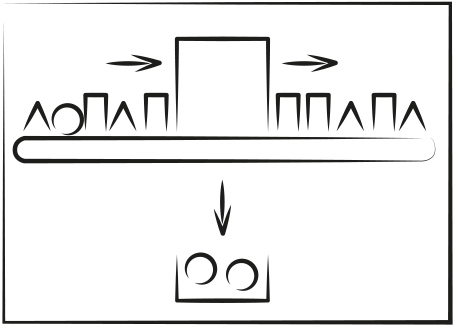 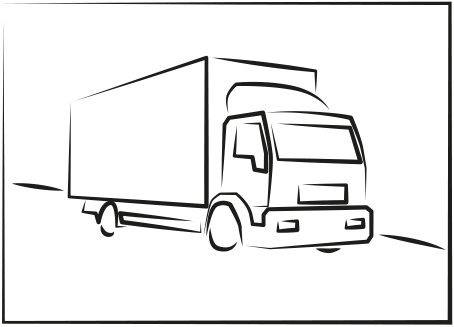 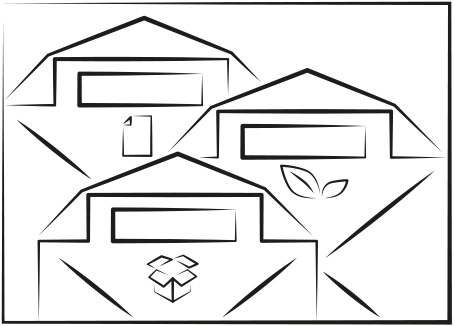 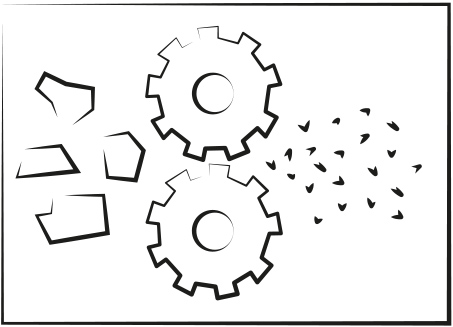 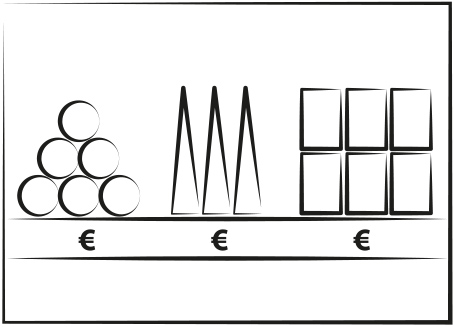  Aufgabe Kreuzworträtsel „Recycling“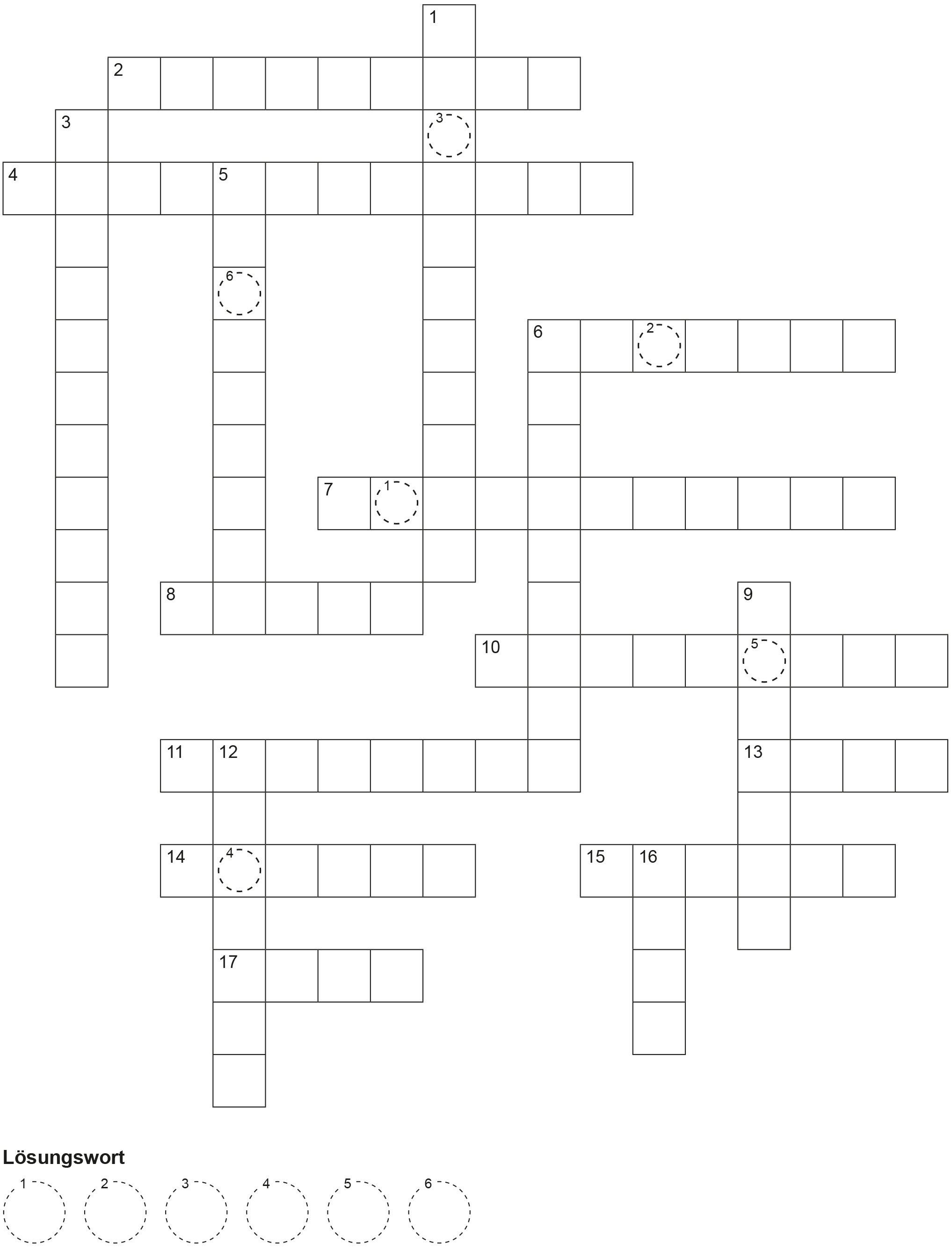  AufgabeKreuzworträtselfragenEure AufgabeLest den Text zum Recycling sorgfältig durch. Wenn ihr etwas nicht verstanden habt, dann klärt das miteurem Nachbarn oder in der Tischgruppe. Löst das Kreuzworträtsel und vergleicht das Lösungswort mitdem eurer Mitschüler!